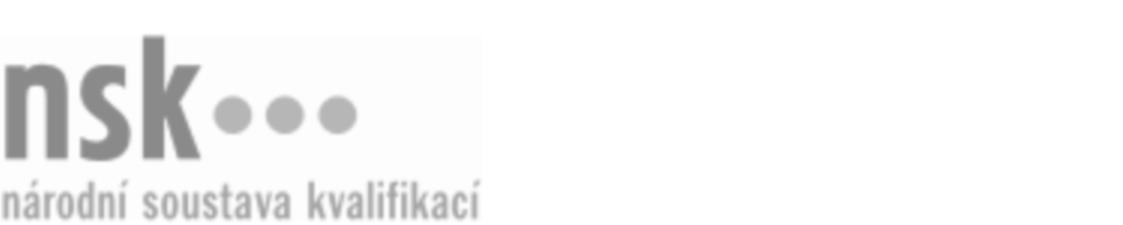 Další informaceDalší informaceDalší informaceDalší informaceDalší informaceDalší informaceOperátor/operátorka automatizovaných center stříkaných povrchových úprav v nábytkářské výrobě (kód: 33-063-M) Operátor/operátorka automatizovaných center stříkaných povrchových úprav v nábytkářské výrobě (kód: 33-063-M) Operátor/operátorka automatizovaných center stříkaných povrchových úprav v nábytkářské výrobě (kód: 33-063-M) Operátor/operátorka automatizovaných center stříkaných povrchových úprav v nábytkářské výrobě (kód: 33-063-M) Operátor/operátorka automatizovaných center stříkaných povrchových úprav v nábytkářské výrobě (kód: 33-063-M) Operátor/operátorka automatizovaných center stříkaných povrchových úprav v nábytkářské výrobě (kód: 33-063-M) Operátor/operátorka automatizovaných center stříkaných povrchových úprav v nábytkářské výrobě (kód: 33-063-M) Autorizující orgán:Autorizující orgán:Ministerstvo průmyslu a obchoduMinisterstvo průmyslu a obchoduMinisterstvo průmyslu a obchoduMinisterstvo průmyslu a obchoduMinisterstvo průmyslu a obchoduMinisterstvo průmyslu a obchoduMinisterstvo průmyslu a obchoduMinisterstvo průmyslu a obchoduMinisterstvo průmyslu a obchoduMinisterstvo průmyslu a obchoduSkupina oborů:Skupina oborů:Zpracování dřeva a výroba hudebních nástrojů (kód: 33)Zpracování dřeva a výroba hudebních nástrojů (kód: 33)Zpracování dřeva a výroba hudebních nástrojů (kód: 33)Zpracování dřeva a výroba hudebních nástrojů (kód: 33)Zpracování dřeva a výroba hudebních nástrojů (kód: 33)Povolání:Povolání:Operátor CNC strojů v nábytkářské výroběOperátor CNC strojů v nábytkářské výroběOperátor CNC strojů v nábytkářské výroběOperátor CNC strojů v nábytkářské výroběOperátor CNC strojů v nábytkářské výroběOperátor CNC strojů v nábytkářské výroběOperátor CNC strojů v nábytkářské výroběOperátor CNC strojů v nábytkářské výroběOperátor CNC strojů v nábytkářské výroběOperátor CNC strojů v nábytkářské výroběKvalifikační úroveň NSK - EQF:Kvalifikační úroveň NSK - EQF:44444Platnost standarduPlatnost standarduPlatnost standarduPlatnost standarduPlatnost standarduPlatnost standarduPlatnost standarduStandard je platný od: 21.10.2022Standard je platný od: 21.10.2022Standard je platný od: 21.10.2022Standard je platný od: 21.10.2022Standard je platný od: 21.10.2022Standard je platný od: 21.10.2022Standard je platný od: 21.10.2022Operátor/operátorka automatizovaných center stříkaných povrchových úprav v nábytkářské výrobě,  29.03.2024 9:09:57Operátor/operátorka automatizovaných center stříkaných povrchových úprav v nábytkářské výrobě,  29.03.2024 9:09:57Operátor/operátorka automatizovaných center stříkaných povrchových úprav v nábytkářské výrobě,  29.03.2024 9:09:57Operátor/operátorka automatizovaných center stříkaných povrchových úprav v nábytkářské výrobě,  29.03.2024 9:09:57Operátor/operátorka automatizovaných center stříkaných povrchových úprav v nábytkářské výrobě,  29.03.2024 9:09:57Strana 1 z 2Další informaceDalší informaceDalší informaceDalší informaceDalší informaceDalší informaceDalší informaceDalší informaceDalší informaceDalší informaceDalší informaceDalší informaceDalší informaceÚplné profesní kvalifikaceÚplné profesní kvalifikaceÚplné profesní kvalifikaceÚplné profesní kvalifikaceÚplné profesní kvalifikaceÚplné profesní kvalifikaceÚplné profesní kvalifikaceÚplnou profesní kvalifikaci Operátor CNC strojů v nábytkářské výrobě (kód: 33-99-M/20) lze prokázat předložením osvědčení o získání některé z uvedených skupin profesních kvalifikací:Úplnou profesní kvalifikaci Operátor CNC strojů v nábytkářské výrobě (kód: 33-99-M/20) lze prokázat předložením osvědčení o získání některé z uvedených skupin profesních kvalifikací:Úplnou profesní kvalifikaci Operátor CNC strojů v nábytkářské výrobě (kód: 33-99-M/20) lze prokázat předložením osvědčení o získání některé z uvedených skupin profesních kvalifikací:Úplnou profesní kvalifikaci Operátor CNC strojů v nábytkářské výrobě (kód: 33-99-M/20) lze prokázat předložením osvědčení o získání některé z uvedených skupin profesních kvalifikací:Úplnou profesní kvalifikaci Operátor CNC strojů v nábytkářské výrobě (kód: 33-99-M/20) lze prokázat předložením osvědčení o získání některé z uvedených skupin profesních kvalifikací:Úplnou profesní kvalifikaci Operátor CNC strojů v nábytkářské výrobě (kód: 33-99-M/20) lze prokázat předložením osvědčení o získání některé z uvedených skupin profesních kvalifikací:Úplnou profesní kvalifikaci Operátor CNC strojů v nábytkářské výrobě (kód: 33-99-M/20) lze prokázat předložením osvědčení o získání některé z uvedených skupin profesních kvalifikací: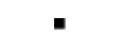 Operátor/operátorka automatizovaných center stříkaných povrchových úprav v nábytkářské výrobě (kód: 33-063-M)Operátor/operátorka automatizovaných center stříkaných povrchových úprav v nábytkářské výrobě (kód: 33-063-M)Operátor/operátorka automatizovaných center stříkaných povrchových úprav v nábytkářské výrobě (kód: 33-063-M)Operátor/operátorka automatizovaných center stříkaných povrchových úprav v nábytkářské výrobě (kód: 33-063-M)Operátor/operátorka automatizovaných center stříkaných povrchových úprav v nábytkářské výrobě (kód: 33-063-M)Operátor/operátorka automatizovaných center stříkaných povrchových úprav v nábytkářské výrobě (kód: 33-063-M)Operátor/operátorka automatizovaných center stříkaných povrchových úprav v nábytkářské výrobě (kód: 33-063-M)Operátor/operátorka automatizovaných center stříkaných povrchových úprav v nábytkářské výrobě (kód: 33-063-M)Operátor/operátorka automatizovaných center stříkaných povrchových úprav v nábytkářské výrobě (kód: 33-063-M)Operátor/operátorka automatizovaných center stříkaných povrchových úprav v nábytkářské výrobě (kód: 33-063-M)Operátor/operátorka automatizovaných center stříkaných povrchových úprav v nábytkářské výrobě (kód: 33-063-M)Operátor/operátorka automatizovaných center stříkaných povrchových úprav v nábytkářské výrobě (kód: 33-063-M)Operátor/operátorka nářezových center v nábytkářské výrobě (kód: 33-030-M)Operátor/operátorka nářezových center v nábytkářské výrobě (kód: 33-030-M)Operátor/operátorka nářezových center v nábytkářské výrobě (kód: 33-030-M)Operátor/operátorka nářezových center v nábytkářské výrobě (kód: 33-030-M)Operátor/operátorka nářezových center v nábytkářské výrobě (kód: 33-030-M)Operátor/operátorka nářezových center v nábytkářské výrobě (kód: 33-030-M)Operátor/operátorka obráběcích center v nábytkářské výrobě (kód: 33-031-M)Operátor/operátorka obráběcích center v nábytkářské výrobě (kód: 33-031-M)Operátor/operátorka obráběcích center v nábytkářské výrobě (kód: 33-031-M)Operátor/operátorka obráběcích center v nábytkářské výrobě (kód: 33-031-M)Operátor/operátorka obráběcích center v nábytkářské výrobě (kód: 33-031-M)Operátor/operátorka obráběcích center v nábytkářské výrobě (kód: 33-031-M)Operátor/operátorka strojů pro olepování bočních ploch v nábytkářské výrobě (kód: 33-032-M)Operátor/operátorka strojů pro olepování bočních ploch v nábytkářské výrobě (kód: 33-032-M)Operátor/operátorka strojů pro olepování bočních ploch v nábytkářské výrobě (kód: 33-032-M)Operátor/operátorka strojů pro olepování bočních ploch v nábytkářské výrobě (kód: 33-032-M)Operátor/operátorka strojů pro olepování bočních ploch v nábytkářské výrobě (kód: 33-032-M)Operátor/operátorka strojů pro olepování bočních ploch v nábytkářské výrobě (kód: 33-032-M)Operátor/operátorka automatizovaných center stříkaných povrchových úprav v nábytkářské výrobě,  29.03.2024 9:09:57Operátor/operátorka automatizovaných center stříkaných povrchových úprav v nábytkářské výrobě,  29.03.2024 9:09:57Operátor/operátorka automatizovaných center stříkaných povrchových úprav v nábytkářské výrobě,  29.03.2024 9:09:57Operátor/operátorka automatizovaných center stříkaných povrchových úprav v nábytkářské výrobě,  29.03.2024 9:09:57Operátor/operátorka automatizovaných center stříkaných povrchových úprav v nábytkářské výrobě,  29.03.2024 9:09:57Strana 2 z 2